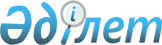 О внесении изменений в решение Кызылжарского районного маслихата Северо-Казахстанской области от 6 января 2020 года № 49/23 "Об утверждении бюджета Якорьского сельского округа Кызылжарского района на 2020-2022 годы"Решение Кызылжарского районного маслихата Северо-Казахстанской области от 17 июля 2020 года № 55/8. Зарегистрировано Департаментом юстиции Северо-Казахстанской области 21 июля 2020 года № 6454
      В соответствии со статьями 106, 109-1 Бюджетного кодекса Республики Казахстан от 4 декабря 2008 года, пунктом 2-7 статьи 6 Закона Республики Казахстан от 23 января 2001 года "О местном государственном управлении и самоуправлении в Республике Казахстан" Кызылжарский районный маслихат Северо-Казахстанской области РЕШИЛ:
      1. Внести в решение Кызылжарского районного маслихата Северо-Казахстанской области "Об утверждении бюджета Якорьского сельского округа Кызылжарского района на 2020-2022 годы" от 6 января 2020 года № 49/23 (опубликовано 21 января 2020 года в Эталонном контрольном банке нормативных правовых актов Республики Казахстан в электронном виде, зарегистрировано в Реестре государственной регистрации нормативных правовых актов под № 5915) следующие изменения:
      пункт 1 изложить в новой редакции:
       "1. Утвердить бюджет Якорьского сельского округа Кызылжарского района на 2020-2022 годы согласно приложениям 1, 2 и 3 к настоящему решению соответственно, в том числе на 2020 год в следующих объемах:
      1) доходы – 204833,9 тысяч тенге:
      налоговые поступления – 12 618 тысяч тенге;
      неналоговые поступления – 0 тысяч тенге;
      поступления от продажи основного капитала – 0 тысяч тенге;
      поступления трансфертов – 192 215,9 тысяч тенге;
      2) затраты – 207 918 тысяч тенге;
      3) чистое бюджетное кредитование – 12 000 тысяч тенге:
      бюджетные кредиты – 12 000 тысяч тенге;
      погашение бюджетных кредитов – 0 тысяч тенге;
      4) сальдо по операциям с финансовыми активами - 0 тысяч тенге:
      приобретение финансовых активов – 0 тысяч тенге;
      поступления от продажи финансовых активов государства - 0 тысяч тенге;
      5) дефицит (профицит) бюджета – - 13 084,1 тысяч тенге;
      6) финансирование дефицита (использование профицита) бюджета - 13 084,1 тысяч тенге:
      поступление займов – 12 000 тысяч тенге;
      погашение займов - 0 тысяч тенге;
      используемые остатки бюджетных средств – 1 084,1 тысяч тенге.";
      приложение 1 к указанному решению изложить в новой редакции согласно приложению к настоящему решению.
      2. Настоящее решение вводится в действие с 1 января 2020 года. Бюджет Якорьского сельского округа Кызылжарского района на 2020 год
					© 2012. РГП на ПХВ «Институт законодательства и правовой информации Республики Казахстан» Министерства юстиции Республики Казахстан
				
      Председатель сессии 
Кызылжарского районного 
маслихата 
Северо-Казахстанской области 

Б.Наурызбаев

      Секретарь Кызылжарского 
районного маслихата 
Северо-Казахстанской области 

А.Молдахметова
Приложение
к решению Кызылжарского
районного маслихата
Северо-Казахстанской области
от 17 июля 2020 года № 55/8Приложение 1
к решению Кызылжарского
районного маслихата
Северо-Казахстанской области
от 6 января 2020 года №49/23 
Категория 
Категория 
Категория 
Наименование
Сумма, тысяч тенге
Класс
Класс
Наименование
Сумма, тысяч тенге
Подкласс
Наименование
Сумма, тысяч тенге
1
2
3
4
5
1) Доходы
204 833,9
1
Налоговые поступления
12 618
01
Подоходный налог
3 077
2
Индивидуальный подоходный налог
3 077
04
Налоги на собственность
9 541
1
Налоги на имущество
123
3
Земельный налог
2 035
4
Налог на транспортные средства 
7 383
2
Неналоговые поступления
0
3
Поступления от продажи основного капитала
0
4
Поступления трансфертов
192 215,9
02
Трансферты из вышестоящих органов государственного управления
192 215,9
3
Трансферты из районного (города областного значения) бюджета
192 215,9
Функциональная группа
Функциональная группа
Функциональная группа
Наименование
Сумма, тысяч тенге
Администратор бюджетных программ
Администратор бюджетных программ
Наименование
Сумма, тысяч тенге
Программа
1
2
3
4
5
2) Затраты
207 918
01
Государственные услуги общего характера
12 038
124
Аппарат акима города районного значения, села, поселка, сельского округа
12 038
001
Услуги по обеспечению деятельности акима города районного значения, села, поселка, сельского округа
12 038
07
Жилищно-коммунальное хозяйство
7 376
124
Аппарат акима города районного значения, села, поселка, сельского округа
7 376
014
Организация водоснабжения населенных пунктов
0
008
Освещение улиц в населенных пунктах
5 821
011
Благоустройство и озеленение населенных пунктов
1 555
08
Культура, спорт, туризм и информационное пространство
26918
124
Аппарат акима города районного значения, села, поселка, сельского округа
26918
006
Поддержка культурно-досуговой работы на местном уровне
26918
12
Транспорт и коммуникации
3 000
124
Аппарат акима города районного значения, села, поселка, сельского округа
3 000
013
Обеспечение функционирования автомобильных дорог в городах районного значения, селах, поселках, сельских округах
3 000
13
Прочие
155 586
124
Аппарат акима города районного значения, села, поселка, сельского округа
155 586
040
Реализация мероприятий для решения вопросов обустройства населенных пунктов в реализацию мер по содействию экономическому развитию регионов в рамках Государственной программы развития регионов до 2025 года
4 000
057
Реализация мероприятий по социальной и инженерной инфраструктуре в сельских населенных пунктах в рамках проекта "Ауыл-Ел бесігі"
151 586
3) Чистое бюджетное кредитование
12 000
Бюджетные кредиты
12 000
07
Жилищно-коммунальное хозяйство
12 000
124
Аппарат акима города районного значения, села, поселка, сельского округа
12 000
011
Благоустройство и озеленение населенных пунктов
12 000
Категория
Категория
Категория
Наименование
Сумма, тысяч тенге
Класс
Класс
Наименование
Сумма, тысяч тенге
Подкласс
5 
Погашение бюджетных кредитов
0
4) Сальдо по операциям с финансовыми активами
0
Приобретение финансовых активов 
0
6 
Поступления от продажи финансовых активов государства
0
5) Дефицит (профицит) бюджета
-13 084,1
6) Финансирование дефицита (использование профицита) бюджета
13 084,1
7
Поступления займов
12 000
01
Внутренние государственные займы
12 000
2
Договоры займа
12 000
Функциональная группа
Функциональная группа
Функциональная группа
Наименование
Сумма, тысяч тенге
Администратор бюджетных программ
Администратор бюджетных программ
Наименование
Сумма, тысяч тенге
Программа
16
Погашение займов
0
Категория
Категория
Категория
Наименование
Сумма, тысяч тенге
Класс
Класс
Наименование
Сумма, тысяч тенге
Подкласс
8
Используемые остатки бюджетных средств
1 084,1
01
Остатки бюджетных средств
1 084,1
1
Свободные остатки бюджетных средств
1 084,1